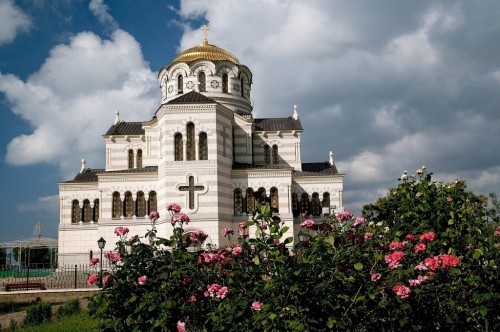 ПАЛОМНИЧЕСКАЯ СЛУЖБА ЗАДОНСКОГО РОЖДЕСТВО-БОГОРОДИЦКОГО МУЖСКОГО МОНАСТЫРЯ ОРГАНИЗОВЫВАЕТ ПОЕЗДКИ ПО СВЯТЫМ МЕСТАМ В СЕНТЯБРЕ 2020 г.ПО СЛЕДУЮЩИМ МАРШРУТАМ:СЕНТЯБРЬ1. СВЯТЫНИ КРЫМА.Троицкий, Бахчисарайский, Инкерманский монастыри. Форос.Богослужения. Мощи свт. Луки (Войно-Ясенецкого), чудотворная икона Пресвятой Богородицы «Мариупольская», мощи ап. Климента. Экскурсии в Севастополь, Херсонес, Форос.Отправление 29 августа (суббота) в 09:00.Возвращение 9 сентября.2. ОПТИНА ПУСТЫНЬ – ШАМОРДИНО – КЛЫКОВО.Богослужения. Мощи прп. Оптинских старцев. Часовня новомучеников Оптинских, могилка схимон. Сепфоры (Шенякиной). Экскурсии.Отправление 4 сентября (пятница) в 21:00.Возвращение 6 сентября.3. г. ЗАДОНСК.Рождество-Богородицкий мужской монастырь.Божественная Литургия в день памяти Владимирской иконы Пресвятой Богородицы. Молебен.Мощи свт. Тихона Задонского, св. источник.Отправление 8 сентября (вторник) в 06:00.Возвращение 8 сентября.4. с. КРУТЫЕ ХУТОРА.Благовещенский храм.Божественная Литургия в день Усекновения главы Иоанна Предтечи. Молебен. Частица мощей св. Иоанна Крестителя, купель в честь иконы Пресвятой Богородицы «Всецарица».Отправление 11 сентября (пятница) в 06:30.Возвращение 11 сентября.5. ДИВЕЕВО – МУРОМ.Богослужения. Мощи свв. блгвв. кнн. Петра и Февронии Муромских и Дивеевских святых. Канавка Пресвятой Богородицы, источники. Экскурсии.Отправление 11 сентября (пятница) в 20:00.Возвращение 13 сентября.6. СВЯТЫНИ КРЫМА.Троицкий, Бахчисарайский, Инкерманский монастыри. Форос.Богослужения. Мощи свт. Луки (Войно-Ясенецкого), чудотворная икона Пресвятой Богородицы «Мариупольская», мощи ап. Климента. Экскурсии в Севастополь, Херсонес, Форос.Отправление 14 сентября (понедельник) в 09:00.Возвращение 25 сентября.7. с. ТРОЕКУРОВО.Свято-Димитриевский Иларионовский женский монастырь.Божественная Литургия. Молебен о болящих у мощей прп. Илариона Троекуровского.Отправление 17 сентября (четверг) в 06:00.Возвращение 17 сентября.8. КОСТОМАРОВО.Свято-Спасская женская обитель.Божественная Литургия. Пещерные храмы, чудотворные иконы.Отправление 18 сентября (пятница) в 23:00.Возвращение 19 сентября.9. с. ВОРОН-ЛОЗОВКА.Храм Архангела Михаила.Воспоминание чуда Архистратига Михаила, бывшего в Хонех.Ночная Литургия.Отправление 18 сентября (пятница) в 22:00.Возвращение 19 сентября.10. КУРСК.Курско-Коренная пустынь.Ночная Литургия, молебен.Чудотворная икона Божьей Матери «Знамение».Отправление 20 сентября (воскресенье) в 18:00.Возвращение 21 сентября.11. г. ЗАДОНСК.Рождество-Богородицкий мужской монастырь.Божественная Литургия в день празднования Рождества Пресвятой Богородицы. Молебен. Мощи свт. Тихона Задонского, св. источник.Отправление 21 сентября (понедельник) в 06:00.Возвращение 21 сентября.12. с. ШОВСКОЕ.Родина прп. Силуана Афонского. Божественная Литургия, молебен. Частица мощей прп. Силуана Афонского.Отправление 24 сентября (четверг) в 06:30.Возвращение 24 сентября.13. ДИВЕЕВО – АРЗАМАС.Свято-Троицкий Серафимо-Дивеевский женский монастырь.Богослужения. Мощи дивеевских святых, канавка Пресвятой Богородицы, источники. Экскурсии. Чудотворная икона Божией Матери «Избавление от бед страждущих».Отправление 25 сентября (пятница) в 20:00.Возвращение 27 сентября.14. МОСКВА.Покровский монастырь, храм Вооруженных сил РФ.Божественная Литургия, Мощи святой блж. Матроны Московской.Отправление 26 сентября (суббота) в 21:00.Возвращение 27 сентября.15. с. БУРДИНО.Вознесенский храм.Божественная Литургия в праздник Воздвижения Честного и Животворящего Креста Господня.Отправление 27 сентября (воскресенье) в 06:00.Возвращение 27 сентября.16. с. КРУТЫЕ ХУТОРА.Благовещенский храм.Божественная Литургия в праздник Воздвижения Честного и Животворящего Креста Господня. Частица Креста Господня.Отправление 27 сентября (воскресенье) в 06:30.Возвращение 27 сентября.ПОДРОБНАЯ ИНФОРМАЦИЯ ПО ТЕЛЕФОНУ ПАЛОМНИЧЕСКОГО ОТДЕЛА: +7 (4742) 25-03-65. 